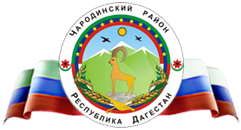                                          Р Е С П У Б Л И К А   Д А Г Е С Т А Н    МУНИЦИПАЛЬНОЕ КАЗЕННОЕ ОБЩЕОБРАЗОВАТЕЛЬНОЕ УЧРЕЖДЕНИЕ    «ЦУРИБСКАЯ СРЕДНЯЯ ОБЩЕОБРАЗОВАТЕЛЬНАЯ ШКОЛА»   368450 с. Цуриб,  еmail:  curib-chkola@mail.ru                                                               тел:  +7(964)009-20-49                         №_22 _                                                                                                  от «01» Сентября 2020г.    В соответствии с Санитарно-эпидемиологическими правилами СП 3.1/2.4.3598-20 «Санитарно-эпидемиологические требования к устройству, содержанию и организации работы образовательных организаций и других объектов социальной инфраструктуры для детей  в условиях распространения новой коронавирусной инфекции (COVID-19), в целях предотвращения распространения новой коронавирусной инфекцииПРИКАЗЫВАЮ:Проводить ответственным за кабинетами и иных помещений регулярное обеззараживание воздуха с использованием оборудования обеззараживанию воздуха и проветривание помещений в соответствии графиком учебного процесса режима работы МКОУ «Цурибская СОШ»Контроль за исполнением приказа оставляю за собой.ДиректорМКОУ «Цурибская СОШ»                                           Ярбилова А. Г.М.П.                                                                                      